Reincarnation Ritual
INTRODUCTION.  This operation, if properly conducted, will allow you to experience the general states of consciousness encountered during the transition period between death from one life, and birth into the next life. It includes eight distinct stages of consciousness, four in the direction of the spiritual plane through the four Watchtowers, and four in a return descent back toward the physical plane. The upward ascent is governed by the goddess Alobabn (especially in her aspect of Nephthys, Egyptian goddess of dispersion). The downward descent is governed by Abalobn (especially in her aspect of Isis, the Egyptian goddess of fruitful manifestation). Together, these two goddesses (known in Egypt as the Uraius Goddesses) direct the birth and birth processes under the god Osiris. This magical operation consists of traveling in the Spirit Vision through the four Watchtowers. The first four locations represent the normal transition experienced by consciousness after death of the physical body. The second four locations represent the normal transition experienced by consciousness prior to rebirth in a new physical body.PREPARATIONS. Initial preparations are left to the student. It is suggested that you sit comfortably facing North. You may want to construct and consecrate a circle to work within. In any case, this operation assumes a high degree in magical attainment, and the ability to travel in the Body of Light is prerequisite.
Comment. This Square contains the dangerous Archangel, ALMSA, the deadly Angel LMSA, and the terrible feminine Demon ALM. All of these are dangerous and deadly to physical matter. Their nature, like that of the ruling goddess Alobabn (Nephthys), is to reduce all aggregates into their constituent parts. If you are attached to worldly things, then this Square will bring pain and suffering. The atmosphere pervading this region is one of death and destruction. LMSA is usually seen carrying a huge Sword which he uses to sever the Silver Cord that attaches consciousness to the physical body. You must not allow him to cut your own Silver Cord. 
Comment. This Square continues the theme of death. Here you will confront the mighty Archangel ANXPK, the destructive Angel NXPK, and the powerful Demon ANX. The atmosphere here purges emotions of all kinds. Emotions, especially desires and fears, will be confronted here in great intensity until they finally loose their meaning. The processes within this Square are somewhat similar to those of the Kama-Loka of Theosophy. NXPK usually carries a heavy Sword which he uses to hack the astral body until no emotions are left intact. You must command NXPK to let you pass unharmed. 
Comment. This Square contains the Archangel PAAKK who binds up those who enter here into isolated shells (a condensation of the outer surface of the aura). The Angel AAKK causes the unfulfilled desires of all who enter here to be seen, reflected in great detail on the inner surface of the auric shell. Together these ruling deities cause a state of intense reflectivity, a reliving of pleasant past experiences. Those who enter here become absorbed in vivid dreams. The Demon PAA will encourage you to pamper your ego as much as possible. This often leads to dreams of being a hero/heroine, possessed of great wealth, and so on, depending on your unfulfilled desires. This processes within this Square are similar to the early stages of the devachan of theosophy. You must command PAAKK and AAKK to let you pass through this region safely. Comment. Here you will confront the Archangel MEADR who sits in final judgement of those who enter here after death. The Angel EADR is his advisor, and his advice is always the result of understanding and wisdom. The feminine Demon MEA will tempt you to regret your past actions and words, and lead you to sorrow and guilt if she can. In this region, the past life is assimilated, and lessons learned are stored in the causal body. It is similar to the latter stages of the devachan of theosophy. You will need to command MEA to stand clear and remain silent until you pass safely through this region.Comment. In this Square you will meet the fiery Archangel ORGAN, the ravaging Angel RGAN, and the perverted Demon ORG. The atmosphere of this Square is charged with determination. One who is here will soon become determined to return to the physical plane, to right past wrongs, and to try to improve himself or herself (consciousness in this Square is not especially sexually oriented). RGAN helps you to see yourself as you really are, without self-deception. ORG often suggests that one make sacrifices that are not really necessary and he will have to be controlled while you pass through this region.
Comment. Here you will confront RSHAL, the Archangel who must always be obeyed. One who confronts RSHAL is committed to reincarnating. The Angel SHAL will also come before you as an agent of karmic retribution. The Demon RSH will cause you to forget your past lives so that you can give your full concentration to the upcoming one. Although demonic in a sense, forgetting the past, especially past mistakes and sorrows, is a blessing in many ways. You must control all of these deities to pass safely through this region. 
Comment. In this region the Archangel MXRNH demands peace. The entire atmosphere is thick with peace. The Angel XRNH will help you to establish a new sense of identity in preparation for the next life. He does this in accordance with your karma, and with those mental and emotional characteristics that you shed during the first three steps of this yoga. In this way, the new personality will largely share the traits of the past. The Demon MXR will try to confuse you, and will try to negate your resolves. The outcome of passing through this region is that one will have assumed the basic characteristics of a new and as yet undeveloped human personality. To avoid this happening to you at this time, you must be able to control the deities in this region. 
Comment. Here you will confront the creative Archangel TAXIR, the inventive Angel AXIR (reference his evocation ritual in AN ADVANCED GUIDE TO ENOCHIAN MAGICK) and the shifting Demon TAX. This region is one of formative forces. The atmosphere is charged with creativity. It represents the final stage of consciousness prior to physical birth. It is the fetal stage within the mother's womb. The Demon TAX will suggest birth before the new body is ready, or at an inappropriate time rather than the proper time, which is set karmically to correlate your new personality with prevailing astrological conditions. If that doesn't work, he will often suggest that birth is a fearful and unpleasant experience and advise you to stay within the safety of the womb. These deities must be controlled in order to pass safely through this region. STEP 9. Return to your physical body.Comment. An appropriate banishing ritual is not always necessary, but is recommended for the first several times to break the psychic links with death that this operation can establish.STEP 1. Enter your Body of Light and travel to the Square L of MSAL in the subquadrant Fire of Earth.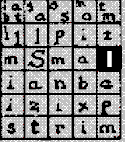 STEP 2. Travel to the Square N of XPKN in the subquadrant Fire of Water.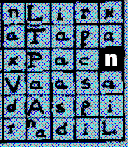 STEP 3. Travel to the second Square A of AKKA in the subquadrant Fire of Air.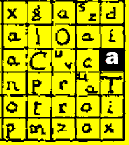 STEP 4. Travel to the Square E of ADRE in the subquadrant Fire of Fire.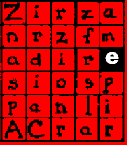 STEP 5. Transfer within the Watchtower of Fire to the Square R of RGAN in the subquadrant Earth of Fire.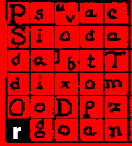 STEP 6. Travel to the Square S of SHAL in the subquadrant Earth of Air. 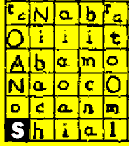 STEP 7. Travel to the Square X of XRNH in the subquadrant Earth of Water.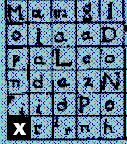 STEP 8. Travel to the Square A of AXIR in the subquadrant Earth of Earth.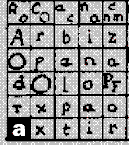 